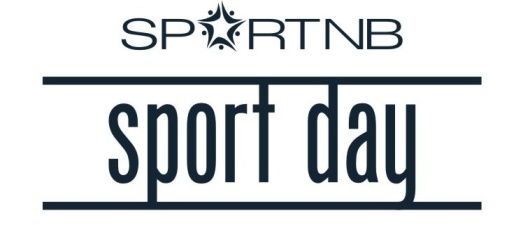 Application to Participate – Assumption of Risk – Release of Liability***** PLEASE READ CAREFULLY AND FILL IN THE FORM IN ITS ENTIRETY ***** PLEASE PRINT LEGIBLY *****(I/We) the parents/guardian of the above-named applicant, hereby request that (my/our) child participate and give (my/our) approval for the above-named child to participate in Sport Day. (I/We) do assume all risk and hazards incidental to such participation, including transportation to and from the activities, and (I/We) do hereby waive, release, absolve, indemnify and agree to hold harmless Sport NB, UNBSJ, or the Canada Games Aquatic Centre, its organizers, sponsors, supervisors, coaches, participants, and persons transporting the above-named child to and from activities, from any claim arising out of an injury to the above-named child, including costs and legal fees. WE UNDERSTAND THAT PARTICIPATION IN ATHLETICS INVOLVES RISK. (I/WE) UNDERSTAND  ASSUME  RISK OF INJURY TO (MY/OUR) CHILD. As the parent or legal guardian of the above-named participants (I/We) hereby give my consent for emergency medical care prescribed by a duly licensed Physician. This emergency care may be given under whatever conditions are necessary in the judgment of Sport NB and its volunteers.  (I/We) hereby give my consent for any photos taken of my child to be used by Sport NB for promotion and advertising of Sport Day.SIGNATURE OF LEGAL GUARDIAN_____________________________ DATE _______________Print Name: _____________________________Relationship ____________________________                                        Phone #: _______________Would you be interested in volunteering?    Y         N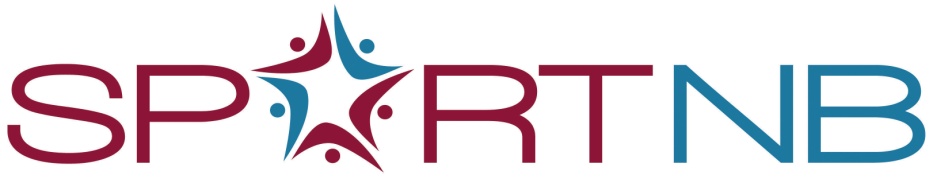 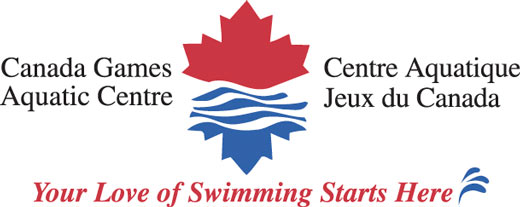 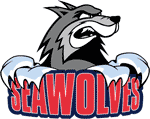 Full Legal First Name: Full Legal First Name: Full Legal First Name: Full Legal First Name: Address: Address: Address: Address: Address: Address: Address: Middle Name or Initial: Middle Name or Initial: Middle Name or Initial: Middle Name or Initial: City: City: City: City: ProvProvPostal CodeFull Legal Last Name: Full Legal Last Name: Full Legal Last Name: Full Legal Last Name: School Attending:School Attending:School Attending:School Attending:School Attending:School Attending:School Attending:Current Grade:Current Age:Current Age:Current Age:Birth Date:                                 Birth Date:                                 Birth Date:                                 Gender:Gender:Gender:Gender:Parent/Guardian #1Parent/Guardian #1Parent/Guardian #1Parent/Guardian #1Parent/Guardian #2Parent/Guardian #2Parent/Guardian #2Parent/Guardian #2Parent/Guardian #2Parent/Guardian #2Parent/Guardian #2First Name: First Name: First Name: First Name: First Name: First Name: First Name: First Name: First Name: First Name: First Name: Last Name: Last Name: Last Name: Last Name: Last Name: Last Name: Last Name: Last Name: Last Name: Last Name: Last Name: Home Phone: Home Phone: Home Phone: Home Phone: Home Phone: Home Phone: Home Phone: Home Phone: Home Phone: Home Phone: Home Phone: Cell Phone:Cell Phone:Cell Phone:Cell Phone:Cell Phone:Cell Phone:Cell Phone:Cell Phone:Cell Phone:Cell Phone:Cell Phone:Work Phone: Work Phone: Ext: Ext: Work Phone: Work Phone: Work Phone: Work Phone: Work Phone: Ext:Ext:Email address: Email address: Email address: Email address: Email address: Email address: Email address: Email address: Email address: Email address: Email address: Medical Conditions (i.e.: Allergies, Asthma, Diabetes, etc.) Medical Conditions (i.e.: Allergies, Asthma, Diabetes, etc.) Medical Conditions (i.e.: Allergies, Asthma, Diabetes, etc.) Medical Conditions (i.e.: Allergies, Asthma, Diabetes, etc.) Medical Conditions (i.e.: Allergies, Asthma, Diabetes, etc.) Medical Conditions (i.e.: Allergies, Asthma, Diabetes, etc.) Medical Conditions (i.e.: Allergies, Asthma, Diabetes, etc.) Medical Conditions (i.e.: Allergies, Asthma, Diabetes, etc.) Medical Conditions (i.e.: Allergies, Asthma, Diabetes, etc.) Medical Conditions (i.e.: Allergies, Asthma, Diabetes, etc.) Medical Conditions (i.e.: Allergies, Asthma, Diabetes, etc.) Emergency Contact Other Than Parent:Emergency Contact Other Than Parent:Emergency Contact Other Than Parent:Emergency Contact Other Than Parent:Emergency Contact Other Than Parent:Emergency Contact Other Than Parent:Phone:Phone:Phone:Phone:Phone:Doctor:Doctor:Doctor:Phone:Phone:Medicare:Medicare:Medicare:Medicare:Medicare:Medicare:Shirt Size for PARTICIPANT (Circle One): Youth:	-    XS  S    M     L    XL   Adult: - S     M     L                                                                      XL     XXL   XXXL